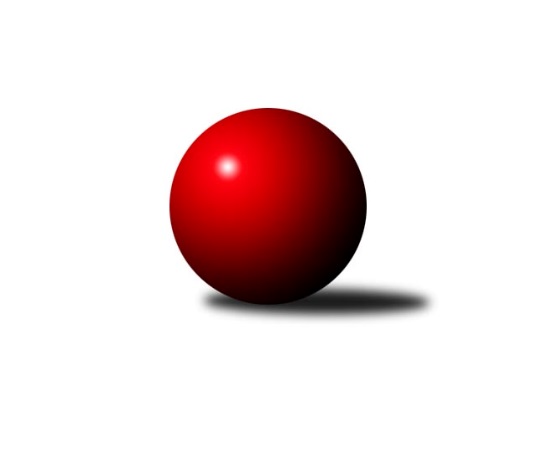 Č.3Ročník 2023/2024	8.10.2023Nejlepšího výkonu v tomto kole: 3273 dosáhlo družstvo: TJ Baník Stříbro BSdružený Přebor Plzeňska 2023/2024Výsledky 3. kolaSouhrnný přehled výsledků:TJ Slavoj Plzeň D	- TJ Sokol Plzeň V C	3:5	2885:2992	11.0:13.0	2.10.CB Dobřany C	- SK Škoda VS Plzeň C	2:6	2926:3031	9.5:14.5	2.10.TJ Sokol Plzeň V B	- TJ Dobřany C	4:4	2953:2949	14.0:10.0	2.10.TJ Baník Stříbro C	- TJ Slavoj Plzeň C	6:2	3062:2691	17.0:7.0	2.10.SKK Rokycany D	- TJ Baník Stříbro B		dohrávka		13.10.Tabulka družstev:	1.	TJ Baník Stříbro C	3	3	0	0	18.0 : 6.0 	46.5 : 25.5 	 2995	6	2.	TJ Baník Stříbro B	2	2	0	0	14.0 : 2.0 	35.5 : 12.5 	 3069	4	3.	CB Dobřany C	3	2	0	1	14.0 : 10.0 	29.0 : 43.0 	 2691	4	4.	SK Škoda VS Plzeň C	3	2	0	1	12.0 : 12.0 	34.0 : 38.0 	 2923	4	5.	TJ Dobřany C	3	1	1	1	11.0 : 13.0 	39.0 : 33.0 	 2571	3	6.	SKK Rokycany D	1	1	0	0	7.0 : 1.0 	14.0 : 10.0 	 3032	2	7.	TJ Slavoj Plzeň C	3	1	0	2	9.0 : 15.0 	31.5 : 40.5 	 2755	2	8.	TJ Sokol Plzeň V C	3	1	0	2	9.0 : 15.0 	28.5 : 43.5 	 2680	2	9.	TJ Sokol Plzeň V B	3	0	1	2	8.0 : 16.0 	34.5 : 37.5 	 2683	1	10.	TJ Přeštice A	2	0	0	2	6.0 : 10.0 	25.5 : 22.5 	 2562	0	11.	TJ Slavoj Plzeň D	2	0	0	2	4.0 : 12.0 	18.0 : 30.0 	 2835	0Podrobné výsledky kola:	 TJ Slavoj Plzeň D	2885	3:5	2992	TJ Sokol Plzeň V C	Natálie Bajerová	125 	 117 	 113 	124	479 	 2:2 	 470 	 99	114 	 126	131	Jiří Diviš *1	Hana Vosková	96 	 144 	 96 	117	453 	 1:3 	 512 	 132	125 	 130	125	Jiří Karlík	Matyáš Luhan	114 	 127 	 110 	110	461 	 1:3 	 537 	 149	153 	 104	131	Jan Valdman	Rudolf Březina	128 	 133 	 112 	109	482 	 2:2 	 469 	 141	123 	 95	110	Oldřich Lohr	Alexander Kalas	121 	 130 	 128 	125	504 	 3:1 	 482 	 113	113 	 134	122	Radek Pěnička	Vlastimil Hlavatý	132 	 120 	 121 	133	506 	 2:2 	 522 	 130	132 	 135	125	Pavel Trochrozhodčí: Kamila Marčíkovástřídání: *1 od 61. hodu Jindřich MašekNejlepší výkon utkání: 537 - Jan Valdman	 CB Dobřany C	2926	2:6	3031	SK Škoda VS Plzeň C	Veronika Šulcová	100 	 133 	 143 	122	498 	 2:2 	 535 	 133	148 	 133	121	Petr Zíka	Zdeňka Nová	107 	 127 	 129 	113	476 	 4:0 	 427 	 90	115 	 116	106	Jiří Hebr	Marcela Hessová	114 	 99 	 118 	87	418 	 0:4 	 505 	 121	128 	 127	129	Šárka Sýkorová	Vendula Blechová	109 	 121 	 125 	123	478 	 1.5:2.5 	 480 	 109	132 	 113	126	Václava Flaišhanzová	Kamila Novotná	133 	 122 	 142 	120	517 	 0:4 	 557 	 150	131 	 143	133	Karel Majner	Zdeněk Eichler	128 	 152 	 130 	129	539 	 2:2 	 527 	 133	142 	 122	130	Zdeněk Weiglrozhodčí: Dominik NovotnýNejlepší výkon utkání: 557 - Karel Majner	 TJ Sokol Plzeň V B	2953	4:4	2949	TJ Dobřany C	Jan Jirovský	112 	 107 	 115 	117	451 	 2:2 	 480 	 148	98 	 121	113	Václav Štych	Václav Pavlíček	123 	 122 	 103 	122	470 	 2:2 	 502 	 115	120 	 140	127	Jiří Jelínek	Libor Vít	108 	 129 	 141 	122	500 	 2:2 	 507 	 134	114 	 127	132	Koloman Lázók	Patrik Kolář	134 	 138 	 145 	123	540 	 4:0 	 462 	 114	112 	 116	120	Jan Mertl	František Vaněček	108 	 110 	 109 	149	476 	 1:3 	 507 	 124	134 	 121	128	Petr Trdlička	Martin Karkoš	127 	 129 	 116 	144	516 	 3:1 	 491 	 116	123 	 135	117	Martin Krištofrozhodčí: Patrik KolářNejlepší výkon utkání: 540 - Patrik Kolář	 TJ Baník Stříbro C	3062	6:2	2691	TJ Slavoj Plzeň C	David Junek	141 	 147 	 166 	144	598 	 4:0 	 465 	 128	87 	 127	123	Václav Reithmaier	Martin Andrš	141 	 142 	 136 	135	554 	 4:0 	 379 	 99	86 	 88	106	Dalibor Henrich	Karel Ganaj	127 	 135 	 138 	132	532 	 4:0 	 436 	 102	115 	 121	98	Iva Černá	Hana Spisarová	96 	 106 	 115 	105	422 	 1:3 	 454 	 117	111 	 105	121	Veronika Nováková	Petr Beneš	88 	 127 	 113 	117	445 	 1:3 	 479 	 132	110 	 118	119	Jan Kraus	Pavel Spisar	129 	 111 	 144 	127	511 	 3:1 	 478 	 125	122 	 123	108	Jaromír Kotasrozhodčí: Vladimír ŠragaNejlepší výkon utkání: 598 - David JunekPořadí jednotlivců:	jméno hráče	družstvo	celkem	plné	dorážka	chyby	poměr kuž.	Maximum	1.	David Junek 	TJ Baník Stříbro C	571.00	371.5	199.5	2.0	2/2	(598)	2.	Stanislav Zoubek 	TJ Baník Stříbro B	569.00	384.0	185.0	8.5	1/1	(582)	3.	Jiří Vavřička 	SKK Rokycany D	565.00	360.0	205.0	8.0	1/1	(565)	4.	Michal Pilař 	SKK Rokycany D	540.00	371.0	169.0	9.0	1/1	(540)	5.	Martin Andrš 	TJ Baník Stříbro C	539.00	366.3	172.8	6.8	2/2	(554)	6.	Petr Zíka 	SK Škoda VS Plzeň C	526.00	360.0	166.0	9.0	3/3	(535)	7.	Zdeněk Weigl 	SK Škoda VS Plzeň C	525.67	361.0	164.7	9.0	3/3	(529)	8.	Pavel Troch 	TJ Sokol Plzeň V C	525.00	355.0	170.0	12.5	2/3	(528)	9.	David Wohlmuth 	SKK Rokycany D	524.00	349.0	175.0	9.0	1/1	(524)	10.	Kamila Novotná 	CB Dobřany C	521.75	353.4	168.4	7.6	2/2	(526)	11.	Patrik Kolář 	TJ Sokol Plzeň V B	520.75	358.8	162.0	7.8	2/2	(540)	12.	Michal Duchek 	TJ Baník Stříbro B	518.00	354.0	164.0	5.0	1/1	(518)	13.	Karel Smrž 	TJ Baník Stříbro B	518.00	354.5	163.5	8.5	1/1	(535)	14.	Roman Janota 	TJ Přeštice A	517.80	360.9	156.9	5.7	2/2	(519.6)	15.	Matěj Beníšek 	SKK Rokycany D	514.00	363.0	151.0	10.0	1/1	(514)	16.	Martin Karkoš 	TJ Sokol Plzeň V B	513.00	364.8	148.3	15.0	2/2	(558)	17.	Jan Vlach 	TJ Baník Stříbro B	513.00	368.5	144.5	15.0	1/1	(522)	18.	Karel Vavřička 	TJ Přeštice A	512.60	352.2	160.4	6.9	2/2	(523.2)	19.	Zdeněk Eichler 	CB Dobřany C	510.55	346.2	164.4	9.7	2/2	(539)	20.	Karel Ganaj 	TJ Baník Stříbro C	507.00	347.3	159.8	10.8	2/2	(532)	21.	Alexander Kalas 	TJ Slavoj Plzeň D	506.00	342.5	163.5	6.5	2/2	(508)	22.	Jan Valdman 	TJ Sokol Plzeň V C	504.00	366.0	138.0	11.3	3/3	(537)	23.	Vlastimil Hlavatý 	TJ Slavoj Plzeň D	503.50	341.0	162.5	7.0	2/2	(506)	24.	Jan Kraus 	TJ Slavoj Plzeň C	499.00	345.0	154.0	11.5	2/3	(519)	25.	Libor Vít 	TJ Sokol Plzeň V B	496.75	352.0	144.8	11.8	2/2	(511)	26.	Zuzana Záveská 	TJ Baník Stříbro B	496.50	352.0	144.5	11.5	1/1	(498)	27.	Vendula Blechová 	CB Dobřany C	494.90	356.3	138.6	10.1	2/2	(502.8)	28.	Koloman Lázók 	TJ Dobřany C	493.80	357.0	136.8	12.5	3/3	(507)	29.	Martin Krištof 	TJ Dobřany C	492.47	343.2	149.3	7.6	3/3	(507.6)	30.	Šárka Sýkorová 	SK Škoda VS Plzeň C	492.00	350.3	141.7	16.3	3/3	(505)	31.	Jiří Jelínek 	TJ Dobřany C	489.33	345.7	143.6	8.9	3/3	(502)	32.	Jaromír Kotas 	TJ Slavoj Plzeň C	488.67	349.0	139.7	13.3	3/3	(514)	33.	Pavel Spisar 	TJ Baník Stříbro C	488.25	341.5	146.8	10.0	2/2	(511)	34.	František Vaněček 	TJ Sokol Plzeň V B	480.25	342.3	138.0	17.8	2/2	(503)	35.	Jiří Hůrka 	TJ Baník Stříbro B	480.00	340.0	140.0	13.0	1/1	(480)	36.	Petr Trdlička 	TJ Dobřany C	477.00	348.6	128.4	12.3	3/3	(507)	37.	Hana Hofreitrová 	TJ Slavoj Plzeň C	476.00	335.5	140.5	16.5	2/3	(477)	38.	Karel Jindra 	SK Škoda VS Plzeň C	476.00	340.5	135.5	14.5	2/3	(509)	39.	Jiří Karlík 	TJ Sokol Plzeň V C	474.67	342.0	132.7	13.7	3/3	(512)	40.	Milan Vlček 	TJ Baník Stříbro B	473.50	344.0	129.5	13.0	1/1	(474)	41.	Václav Reithmaier 	TJ Slavoj Plzeň C	473.00	349.0	124.0	20.0	2/3	(481)	42.	Miroslav Šteffl 	TJ Přeštice A	471.60	332.1	139.5	7.4	2/2	(474)	43.	Zdeňka Nová 	CB Dobřany C	469.60	337.9	131.7	18.5	2/2	(476)	44.	Petr Sloup 	TJ Dobřany C	467.40	340.8	126.6	16.8	2/3	(483.6)	45.	Rudolf Březina 	TJ Slavoj Plzeň D	467.00	324.0	143.0	14.5	2/2	(482)	46.	Radek Pěnička 	TJ Sokol Plzeň V C	466.67	331.0	135.7	16.0	3/3	(482)	47.	Jan Mertl 	TJ Dobřany C	464.00	343.3	120.7	13.7	3/3	(476.4)	48.	Natálie Bajerová 	TJ Slavoj Plzeň D	460.50	313.5	147.0	17.0	2/2	(479)	49.	Petr Beneš 	TJ Baník Stříbro C	457.25	327.8	129.5	16.0	2/2	(474)	50.	Hana Vosková 	TJ Slavoj Plzeň D	455.50	333.0	122.5	19.0	2/2	(458)	51.	Václava Flaišhanzová 	SK Škoda VS Plzeň C	453.33	330.0	123.3	18.3	3/3	(480)	52.	Andrea Pytlíková 	SKK Rokycany D	448.00	318.0	130.0	12.0	1/1	(448)	53.	Miroslav Čepický 	TJ Přeštice A	445.30	306.5	138.8	14.7	2/2	(449)	54.	Oldřich Lohr 	TJ Sokol Plzeň V C	442.67	321.7	121.0	19.7	3/3	(469)	55.	Iva Černá 	TJ Slavoj Plzeň C	442.33	327.7	114.7	18.3	3/3	(468)	56.	Matyáš Luhan 	TJ Slavoj Plzeň D	442.00	320.0	122.0	16.0	2/2	(461)	57.	Jan Beníšek 	SKK Rokycany D	441.00	325.0	116.0	18.0	1/1	(441)	58.	Veronika Nováková 	TJ Slavoj Plzeň C	438.00	315.5	122.5	18.5	2/3	(454)	59.	Jan Jirovský 	TJ Sokol Plzeň V B	432.50	322.0	110.5	18.5	2/2	(451)	60.	Jiří Diviš 	TJ Sokol Plzeň V C	428.50	310.0	118.5	20.0	2/3	(463)	61.	Jiří Hebr 	SK Škoda VS Plzeň C	422.67	306.3	116.3	20.7	3/3	(445)	62.	Hana Spisarová 	TJ Baník Stříbro C	421.00	296.5	124.5	16.0	2/2	(422)	63.	Dalibor Henrich 	TJ Slavoj Plzeň C	408.00	304.7	103.3	20.0	3/3	(423)	64.	Jiří Kroupa 	TJ Přeštice A	384.70	284.0	100.7	20.9	2/2	(398.4)		Karel Majner 	SK Škoda VS Plzeň C	557.00	368.0	189.0	8.0	1/3	(557)		Ondřej Musil 	CB Dobřany C	507.60	370.8	136.8	15.6	1/2	(507.6)		Miroslav Hrad 	TJ Baník Stříbro C	505.00	363.0	142.0	10.0	1/2	(523)		Veronika Šulcová 	CB Dobřany C	491.00	354.0	137.0	15.0	1/2	(498)		Pavel Šulc 	CB Dobřany C	489.00	332.0	157.0	9.0	1/2	(489)		Václav Štych 	TJ Dobřany C	480.00	332.0	148.0	10.0	1/3	(480)		Václav Pavlíček 	TJ Sokol Plzeň V B	479.00	338.0	141.0	14.5	1/2	(488)		Milan Kubát 	TJ Přeštice A	478.00	326.0	152.0	20.0	1/2	(478)		Jaroslav Honsa 	TJ Slavoj Plzeň C	475.00	307.0	168.0	12.0	1/3	(475)		Josef Fišer 	CB Dobřany C	453.60	330.0	123.6	9.6	1/2	(453.6)		Jaroslav Zavadil 	TJ Přeštice A	447.60	326.4	121.2	9.6	1/2	(447.6)		Marcela Hessová 	CB Dobřany C	418.00	304.5	113.5	19.0	1/2	(418)Sportovně technické informace:Starty náhradníků:registrační číslo	jméno a příjmení 	datum startu 	družstvo	číslo startu
Hráči dopsaní na soupisku:registrační číslo	jméno a příjmení 	datum startu 	družstvo	21932	Jindřich Mašek	02.10.2023	TJ Sokol Plzeň V C	Program dalšího kola:4. kolo9.10.2023	po	17:00	TJ Dobřany C - TJ Baník Stříbro C	9.10.2023	po	17:00	SK Škoda VS Plzeň C - TJ Sokol Plzeň V B	9.10.2023	po	17:00	TJ Slavoj Plzeň D - SKK Rokycany D	9.10.2023	po	17:00	TJ Baník Stříbro B - TJ Přeštice A	9.10.2023	po	17:00	TJ Sokol Plzeň V C - TJ Slavoj Plzeň C	13.10.2023	pá	17:00	SKK Rokycany D - TJ Baník Stříbro B (dohrávka z 3. kola)	13.10.2023	pá	17:00	TJ Přeštice A - TJ Slavoj Plzeň D (předehrávka z 5. kola)				-- volný los -- - CB Dobřany C	Nejlepší šestka kola - absolutněNejlepší šestka kola - absolutněNejlepší šestka kola - absolutněNejlepší šestka kola - absolutněNejlepší šestka kola - dle průměru kuželenNejlepší šestka kola - dle průměru kuželenNejlepší šestka kola - dle průměru kuželenNejlepší šestka kola - dle průměru kuželenNejlepší šestka kola - dle průměru kuželenPočetJménoNázev týmuVýkonPočetJménoNázev týmuPrůměr (%)Výkon2xDavid JunekStříbro C5982xDavid JunekStříbro C121.275982xMichal PilařSKK Rokycany D5871xMichal PilařSKK Rokycany D116.835871xMichal DuchekTJ Baník Stříbr5841xMichal DuchekTJ Baník Stříbr116.235841xKarel SmržTJ Baník Stříbr5791xKarel SmržTJ Baník Stříbr115.245791xZuzana ZáveskáTJ Baník Stříbr5622xMartin AndršStříbro C112.355541xKarel MajnerŠk. Plzeň C5571xZuzana ZáveskáTJ Baník Stříbr111.85562